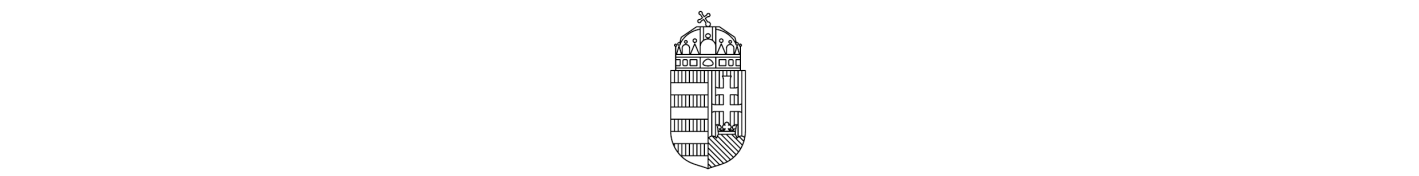 belügyminisztériumrendészeti vezetőkiválasztási, vezetőképzési és Továbbképzési főosztályBEISKOLÁZÁSI LAP(azok számára, akiket az állományilletékes parancsnok iskoláz be a felkészítésre)a rendészeti vezetővé képző tanfolyamra / a rendészeti mestervezetővé képző tanfolyamra / a rendészeti vezetői tehetséggondozási  programra* vezetői felkészítés megnevezése: .................................................................................................................................................................................. vezetői felkészítés javasolt időpontja: ...................................................................................................................................................................................A beiskolázott3. Neve: ....................................................................................................................................................................4. Születési családi és utóneve: ................................................................................................................................5. K-s azonosító: ………………………………………………………………………………………………………………………………………………..6. Rendfokozata: .....................................................................................................................................................7. Beosztása: ............................................................................................................................................................8. Születési helye: ................................................................. év: ……………....... hó: ........................ nap: ................9. Anyja neve: ...........................................................................................................................................................10. Szolgálati helye:……………………………………………………………………………………………………………… (központi rendészeti szerv) ...........................................................................…………………………………………………..…...….(területi rendészeti szerv)……………………...............................................................................................................(helyi rendészeti szerv)címe: ..........................................................................................................................................................................telefonszáma (körzetszámmal): BM .......................................................................... városi: ...................................faxszáma (körzetszámmal):       BM ........................................................................... városi: ...................................e-mail cím: ……………………………………………………………………………………………………………………………………………..…………..11. Lakcíme: .........................................................................................................................................................................lakás/mobil telefonszáma (körzetszámmal): ........................................................................................................................12. A vezetői felkészítés ideje alatt kér-e szállást: igen/nem* Kelt ..........................................., ....... év ................... hó ........ nap................................................a beiskolázott olvasható aláírásaA beiskolázott munkatársat vezetői felkészítésen való részvételre kötelezem:P. H.................................................az állományilletékes parancsnok aláírása(Dátum: ...........................................)*-val jelölt résznél a megfelelő aláhúzandó.